Section 1.1Part OneDefine the following vocabulary words.logicpropositioncompound propositionconjunctiondisjunctionPart TwoIndicate which of the following statements are propositions.2 + 3 = 7Julius Caesar was president of the United States.What time is it? Be quiet ! The difference of two primes. 2 + 2 = 4. Washington D.C. is the capital of New York. How are you?Part ThreeYou will be given headers for some of the columns.  After you are told what proposition goes in each column, complete the truth table.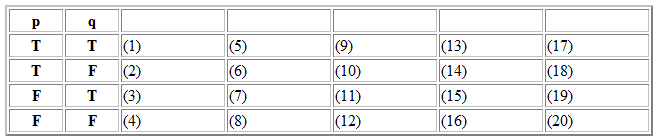 